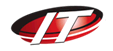 МЕЖДУНАРОДНЫЙ УНИВЕРСИТЕТ ИНФОРМАЦИОННЫХ ТЕХНОЛОГИЙПроректору по АиВДУмарову Т.Ф.от студента ______курса, очного отделения специальности ______________________________________________________(шифр и наименование)группы: ___________________                                            ___________________________      (Ф.И.О студента)___________________________      (ID студента)___________________________      (Контактные тел.)ЗАЯВЛЕНИЕ      Прошу Вас перенести срок сдачи экзаменационной сессии по предмету _____________________________________________________________________________, в связи с _______________________________________________________________________________________________________________________________________________________________________________________________________________________________.____________________(Подпись студента)_____________________                (Дата)